ΕΠ.Α.Σ. – ΤΟΜΕΑΣ ΑΓΩΝΩΝ                                                                                      Πληροφορίες: Φωτεινή ΚασίδηΤηλ.:  211-18.77.735Email: competition@segas.gr =======================					  Αρ. Πρωτ.: ………….. 		                                                                            Αθήνα,  24 Ιουνίου 2020Προς:  E.A.Σ.   Σ.Ε.Γ.Α.Σ.(Για ενημέρωση σωματείων τους)       	Ο ΣΕΓΑΣ προκηρύσσει τα αγωνίσματα των 10.000μ. Ανδρών – Γυναικών και  Κ23 των Πανελληνίων  Πρωταθλημάτων  Α-Γ και  Κ23, σύμφωνα με τους παρακάτω όρους:1. ΤΟΠΟΣ – ΗΜΕΡΟΜΗΝΙΑ  ΤΕΛΕΣΗΣ :Ο Αγώνας θα  διεξαχθεί  στο Άργος Ορεστικό, την Τετάρτη 15 Ιουλίου 2020. 2. ΩΡΑ ΔΙΕΞΑΓΩΓΗΣ – ΔΙΑΔΙΚΑΣΙΑ ΔΙΕΞΑΓΩΓΗΣΤα αγωνίσματα των 10.000μ. θα διεξαχθούν σύμφωνα με το παρακάτω πρόγραμμα:3. ΗΛΙΚΙΕΣ – ΔΙΚΑΙΩΜΑ & ΠΡΟΫΠΟΘΕΣΕΙΣ   ΣΥΜΜΕΤΟΧΗΣ:3.1 Στον αγώνα δικαίωμα συμμετοχής έχουν οι αθλητές-αθλήτριες : Για τα  10.000μ. Κ23 Ανδρών οι γεννηθέντες  το 1998 – 1999 – 2000- 2001Για τα  10.000μ. Κ23 Γυναικών οι γεννηθείσες  το 1998 – 1999 – 2000Για τα  10.000μ. Ανδρών – Γυναικών οι γεννηθέντες το 1998 και μεγαλύτεροι3.1.1 Θα διεξαχθεί ένας αγώνας 10.000μ. Ανδρών & Κ23 Ανδρών και ένας αγώνας 10.000μ. Γυναικών & Κ23  Γυναικών.  Στους αγώνες αυτούς  θα συμμετέχουν όλες οι παραπάνω αναφερόμενες ηλικίες, αλλά θα γίνει ξεχωριστή κατάταξη και βαθμολόγηση για κάθε  κατηγορία.3.1.2 - Οι αθλητές – αθλήτριες της Κατηγορίας Κ23 Ανδρών - Γυναικών (1998-1999-2000)   δηλώνονται υποχρεωτικά   και  στις αντίστοιχες Κατηγορίες Ανδρών – Γυναικών.3.2 Στους  αγώνες  δικαίωμα  συμμετοχής  έχουν  μόνο  οι  αθλητές – αθλήτριες  που  είναι εγγεγραμμένοι  σε  Σωματεία – Μέλη  του  ΣΕΓΑΣ , σύμφωνα  με  την τελευταία Υπουργική Απόφαση  (περί  εγγραφής  αθλητών-αθλητριών)  και τους έχει εκδοθεί ΔΕΛΤΙΟ  αθλητικής ιδιότητας.3.3 Στον αγώνα θα λάβουν μέρος μόνο εκείνοι οι αθλητές που έχουν δηλωθεί  από τους συλλόγους τους όπως προβλέπει η προκήρυξη.4. ΟΡΙΑ ΠΡΟΚΡΙΣΗΣ4.1 Για την φετινή αγωνιστική περίοδο για την πρόκριση στο Πανελλήνιο Πρωτάθλημα στο αγώνισμα των 10.000μ., θα ισχύσουν:τα όρια πρόκρισης που προβλέπονται για το αγώνισμα καθώς και ανώτατος αριθμός συμμετοχής Τα όρια πρόκρισης αναφέρονται παρακάτω και ο ανώτατος αριθμός συμμετοχής ανέρχεται στους 20 αθλητές και αθλήτριες.Η τελική επιλογή των συμμετεχόντων αθλητών – τριών θα γίνει από την Επιτροπή Υψηλού Αθλητισμού του ΣΕΓΑΣ. Δικαίωμα δήλωσης συμμετοχής και υποψηφιότητας για επιλογή έχουν ΜΟΝΟ οι αθλητές-τριες που έχουν επιτύχει καλύτερες επιδόσεις, τα  δύο τελευταία χρόνια  2018 – 2019, σε ένα από τα αγωνίσματα που αναφέρονται στους παρακάτω πίνακες:4.2 Αγώνες επίτευξης ορίων:4.2.1 Ως επίσημοι αγώνες για την επίτευξη των ορίων θεωρούνται οι αγώνες που διεξάγονται εντός σταδίου και διοργανώνονται από τον  Σ.Ε.ΓΑ.Σ., τις Ε.Α.Σ. Σ.Ε.Γ.Α.Σ.  ή από τα Σωματεία μέλη του ΣΕΓΑΣ (με την έγκριση του Σ.Ε.Γ.Α.Σ. και των Ε.Α.Σ. Σ.Ε.Γ.Α.Σ.) ή το Πανελλήνιο Φοιτητικό Πρωτάθλημα, με την προϋπόθεση ότι διεξάγεται με τη συνεργασία του Σ.Ε.Γ.Α.Σ. και τέλος το Πρωτάθλημα Ενόπλων Δυνάμεων και Σωμάτων Ασφαλείας, με την προϋπόθεση ότι διεξάγονται με τη συνεργασία του Σ.Ε.Γ.Α.Σ.4.2.2 Οι αναγραφόμενες επιδόσεις σε αγωνίσματα εκτός σταδίου θα πρέπει να έχουν επιτευχθεί:- σε επιλεγμένες από την Ομοσπονδία αγωνιστικές διαδρομές στην Ελλάδα (βλέπε Πίνακα Β’) που είναι μετρημένες και πιστοποιημένες από WA /ΑIMS και ΣΕΓΑΣ.- σε διεθνείς συναντήσεις ή επίσημους αγώνες του εξωτερικού, όταν  διοργανώνονται από την WA, την ΕΑΑ ή είναι με την έγκρισή τους, αναφέρονται στο διεθνές  καλεντάρι  και οι αθλητές – αθλήτριες συμμετέχουν με την άδεια της  Ομοσπονδίας. Σε περίπτωση επίτευξης επίδοσης σε αγώνα του εξωτερικού θα πρέπει επιπλέον να επισυνάπτεται βεβαίωση της διοργάνωσης ή απόσπασμα από τα επίσημα αποτελέσματα4.3 Συμμετοχή Χωρίς Όριο (Χ.Ο.) Για την φετινή αγωνιστική περίοδο συμμετοχή χωρίς όριο ΔΕΝ επιτρέπεται. Σε ειδικές περιπτώσεις θα εξετάζεται από την ΕΠΑΣ η συμμετοχή αθλητή-τριας χωρίς όριο μετά από αίτημα του Συλλόγου προς τον ΣΕΓΑΣ.  4.4 ΤΑ ΣΩΜΑΤΕΙΑ ΠΟΥ ΕΧΟΥΝ ΣΤΗ ΔΥΝΑΜΗ ΤΟΥΣ ΚΥΠΡΙΟΥΣ ΑΘΛΗΤΕΣ (πριν τη συμπλήρωση του 27ου έτους της ηλικίας τους) ΚΑΙ ΟΙ ΟΠΟΙΟΙ ΣΠΟΥΔΑΖΟΥΝ ΣΕ ΕΛΛΗΝΙΚΑ ΕΚΠΑΙΔΕΥΤΙΚΑ ΙΔΡΥΜΑΤΑ (ΑΕΙ – ΤΕΙ) ΘΑ ΠΡΕΠΕΙ ΝΑ ΕΧΟΥΝ ΚΑΤΑΘΕΣΕΙ ΣΤΟΝ ΣΕΓΑΣ ΠΡΙΝ ΤΗ ΔΙΕΞΑΓΩΓΗ ΤΟΥ ΠΡΩΤΑΘΛΗΜΑΤΟΣ ΒΕΒΑΙΩΣΗ ΣΠΟΥΔΩΝ ΓΙΑ ΤΟ ΑΚΑΔΗΜΑΪΚΟ ΕΤΟΣ 2019 - 2020 ΣΥΜΦΩΝΑ ΜΕ ΤΟΝ ΙΣΧΥΟΝΤΑ ΚΑΝΟΝΙΣΜΟ ΕΓΓΡΑΦΩΝ – ΜΕΤΑΓΡΑΦΩΝ ΟΜΟΓΕΝΩΝ ΚΑΙ ΑΛΛΟΔΑΠΩΝ ΑΘΛΗΤΩΝ ΤΟΥ ΣΕΓΑΣ (εφημερίδα της Κυβερνήσεως, αρ. φύλλου 2345/18 Νοεμβρίου 2008, άρθρο 6 ).Ειδικά για τους αθλητές – αθλήτριες που έχουν πάρει μεταγραφή το 2019, η σχετική βεβαίωση έχει ήδη κατατεθεί με τα δικαιολογητικά για την έγκριση της μεταγραφής.5. ΔΗΛΩΣΕΙΣ ΣΥΜΜΕΤΟΧΗΣ5.1 Οι δηλώσεις συμμετοχής πρέπει να σταλούν με email μέχρι και την  Τετάρτη 8 Ιουλίου 2020 και ώρα 14:00 στον Σ.Ε.Γ.Α.Σ. στην ηλεκτρονική διεύθυνση entries@segas.gr. Μετά την παρέλευση αυτής της προθεσμίας δε θα γίνεται δεκτή καμμία δήλωση συμμετοχής.Σημείωση: σε περίπτωση προβλήματος θα πρέπει να επικοινωνήσετε με την κ. Φωτεινή Κασίδη στο τηλέφωνο 211-18.77.735.5.2 Η υποβολή της δήλωσης θα γίνεται αποκλειστικά ηλεκτρονικά  στη συνημμένη  φόρμα εγγραφής (Excel) που έχει αναρτηθεί στο site της Ομοσπονδίας.5.3 Σημειώνεται ότι στο έντυπο συμμετοχής πρέπει ΥΠΟΧΡΕΩΤΙΚΑ να αναγράφεται και  ο αγώνας που έχει επιτευχθεί το όριο συμμετοχής. 5.4 Ταυτόχρονα με την υποβολή της δήλωσης συμμετοχής το σωματείο δηλώνει ΑΝΕΠΙΦΥΛΑΚΤΑ ότι αποδέχεται τους όρους της Γενικής και Ειδικής  Προκήρυξης του Πρωταθλήματος και την εφαρμογή των Κανονισμών του Σ.Ε.Γ.Α.Σ.5.5 Μετά την επεξεργασία και καταχώρηση των δηλώσεων συμμετοχής θα ανακοινώνονται στο site της Ομοσπονδίας οι λίστες συμμετοχής των αγωνισμάτων προκειμένου να ενημερώνονται όλοι οι ενδιαφερόμενοι.ΠΡΟΣΟΧΗ!!!: ΜΕΤΑ ΤΗΝ ΑΝΑΚΟΙΝΩΣΗ ΤΩΝ ΣΥΜΜΕΤΟΧΩΝ ΣΤΟ SITE ΤΗΣ ΟΜΟΣΠΟΝΔΙΑΣ ΔΕΝ ΘΑ ΓΙΝΕΤΑΙ ΔΕΚΤΗ ΚΑΜΜΙΑ ΔΗΛΩΣΗ ΣΥΜΜΕΤΟΧΗΣ ΕΣΤΩ ΚΑΙ ΔΙΟΡΘΩΤΙΚΗ ΠΡΟΚΕΙΜΕΝΟΥ ΝΑ ΔΙΑΣΦΑΛΙΣΘΕΙ Η ΕΓΚΥΡΟΤΗΤΑ ΤΟΥ ΠΡΩΤΑΘΛΗΜΑΤΟΣ. Η ΑΡΜΟΔΙΑ ΥΠΗΡΕΣΙΑ ΘΑ ΚΑΤΑΧΩΡΕΙ ΜΟΝΟ ΔΗΛΩΣΕΙΣ ΓΙΑ ΤΙΣ ΟΠΟΙΕΣ ΦΕΡΕΙ ΤΗΝ ΕΥΘΥΝΗ ΤΗΣ ΜΗ ΚΑΤΑΧΩΡΗΣΗΣ.  ΔΙΕΥΚΡΙΝΗΣΕΙΣ:- Για την καλύτερη οργάνωση των αγωνισμάτων οι Σύλλογοι θα πρέπει να δηλώσουν ΑΠΟΚΛΕΙΣΤΙΚΑ ΜΟΝΟ ΤΟΥΣ ΑΘΛΗΤΕΣ-ΤΡΙΕΣ ΠΟΥ ΠΡΑΓΜΑΤΙΚΑ ΘΑ ΛΑΒΟΥΝ ΜΕΡΟΣ.6. ΒΑΘΜΟΛΟΓΙΑ 6.1 Βαθμολογία Ανδρών – Γυναικών: βαθμολογούνται οι 12 πρώτοι αθλητές – τριες και από τις δύο κατηγορίες μαζί Α/Γ και Κ23 Α/Γ, με την προϋπόθεση ότι θα πετύχουν τα όρια βαθμολόγησης της παραγράφου 6.3, σύμφωνα με τα παρακάτω:13 – 11 – 10 – 9 – 8 – 7 – 6 – 5 – 4 – 3 – 2 - 1.6.2 Βαθμολογία Κ23 Ανδρών – Γυναικών: βαθμολογούνται οι 12 πρώτοι αθλητές – τριες, με την προϋπόθεση ότι θα πετύχουν τα όρια βαθμολόγησης της παραγράφου 6.3, σύμφωνα με τα παρακάτω:13 – 11 – 10 – 9 – 8 – 7 – 6 – 5 – 4 – 3 – 2 - 1.6.3 Όρια βαθμολόγησηςΤα όρια βαθμολόγησης ανά κατηγορία για το αγώνισμα των 10.000μ. είναι: Οι βαθμολογίες των αγωνισμάτων των 10.000μ. θα συνυπολογιστούν στη Γενική Βαθμολογία των Πανελληνίων  Πρωταθλημάτων Ανδρών – Γυναικών και Κ23 του 2020. 6.4 Οι αθλητές-αθλήτριες που θα λάβουν μέρος στο αγώνισμα των  10.000μ. εξαντλούν ένα από τα αγωνίσματα που έχουν δικαίωμα συμμετοχής στα Πανελλήνια  Πρωταθλήματα  Ανδρών-Γυναικών και Κ23.7. ΕΠΑΘΛΑΣτον  πρώτο-πρώτη νικητή-νικήτρια της κάθε Κατηγορίας  θα απονεμηθεί Κύπελλο – Δίπλωμα – Μετάλλιο Πανελληνιονίκη επίχρυσο, στον δεύτερο-δεύτερη  Δίπλωμα - Μετάλλιο Πανελληνιονίκη  επάργυρο και στον τρίτο-τρίτη Δίπλωμα -  Μετάλλιο Πανελληνιονίκη  χάλκινο. Κατά τη διάρκεια των αγώνων δεν θα πραγματοποιούνται απονομές σύμφωνα με το πρωτόκολλο που ίσχυε μέχρι σήμερα, αλλά οι αθλητές ή οι συνοδοί των Συλλόγων θα μπορούν να παραλαμβάνουν το κύπελλο, τα μετάλλια και τα διπλώματα των τριών πρώτων νικητών κάθε αγωνίσματος σε ειδικό χώρο που θα δημιουργηθεί για τον σκοπό αυτό στον χώρο της Αίθουσας Κλήσης. 8. ΠΑΡΟΥΣΙΑ ΣΕ ΑΙΘΟΥΣΑ ΚΛΗΣΗΣ – ΠΑΡΑΔΟΣΗ ΙΑΤΡΙΚΗΣ ΒΕΒΑΙΩΣΗΣ8.1 Οι αθλητές-αθλήτριες θα προσέρχονται αυτοπροσώπως στην ΑΙΘΟΥΣΑ ΚΛΗΣΕΩΣ, τουλάχιστον 60΄ πριν από την ώρα διεξαγωγής του αγωνίσματος – σειράς στην οποία έχουν οριστεί να συμμετέχουν,  προκειμένου να δηλώσουν την παρουσία τους, προσκομίζοντας ΑΠΑΡΑΙΤΗΤΑ το ΔΕΛΤΙΟ ΑΘΛΗΤΙΚΗΣ ΙΔΙΟΤΗΤΑΣ καθώς και την ΚΑΡΤΑ ΥΓΕΙΑΣ ΑΘΛΗΤΗ. 8.2 Οι υπεύθυνοι της αίθουσας κλήσης  θα ελέγχουν τα Δελτία των αγωνιζομένων καθώς και την κάρτα Υγείας και δεν θα καταχωρούν στα πινάκια κανένα αθλητή του οποίου η Κάρτα Υγείας Αθλητή, δεν είναι θεωρημένη ιατρικώς, σύμφωνα με όσα αναφέρονται παραπάνω.8.3 Για τη συμμετοχή των αθλητριών και αθλητών θα απαιτείται  και πρόσφατη (το πολύ 2 ημέρες πριν τον Αγώνα) ιατρική βεβαίωση ότι δεν έχουν κάποιο από τα συμπτώματα που χαρακτηρίζουν την COVID-19 ή αρνητικό τεστ για τον κορονοϊό που θα έχει πραγματοποιηθεί μέσα σε 48 ώρες πριν τη διεξαγωγή του αγωνίσματος. Το αποδεικτικό αυτό θα το παραδίδουν στους υπευθύνους της Αίθουσας Κλήσης κατά τη διάρκεια της δήλωσης της παρουσίας τους. 9. ΓΕΝΙΚΕΣ ΤΕΧΝΙΚΕΣ ΔΙΑΤΑΞΕΙΣ:	9.1 Κανονισμοί διεξαγωγής Πανελληνίου ΠρωταθλήματοςΟι Αγώνες θα διεξαχθούν σύμφωνα με τους Κανονισμούς Στίβου της World Athletics 2020 – 2021 καθώς και του Σ.Ε.Γ.Α.Σ. 9.2 Έλεγχοι αθλητών-τριών9.2.1 Αγωνιστική στολή-εμφάνιση (υπόδειγμα στον Πίνακα 1)Οι αθλητές-τριες θα πρέπει να φορούν και να αγωνίζονται ΜΟΝΟ με την επίσημη στολή (φανέλα & σορτς) του συλλόγου στον οποίο ανήκουν. Οι υπεύθυνοι των συλλόγων θα πρέπει να βεβαιωθούν ότι οι Κανονισμοί της Παγκόσμιας Ομοσπονδίας Στίβου (WA) που αφορούν τη Διαφήμιση θα εφαρμόζονται και οι οποίοι είναι διαθέσιμοι στην ηλεκτρονική διεύθυνση:		https://www.worldathletics.org/about-iaaf/documents/book-of-rulesκαθώς επίσης και στις τεχνικές διατάξεις του Σ.Ε.Γ.Α.Σ. 2020,  στη σελίδα 43.Στην περίπτωση που η αγωνιστική εμφάνιση συλλόγου δεν είναι σύμφωνα με όσα ορίζουν οι Κανονισμοί, οι υπεύθυνοι των συλλόγων με δική τους ευθύνη και πριν την είσοδο των αθλητών στην Αίθουσα Κλήσης,  θα πρέπει να φροντίσουν να καλύψουν τα μέρη εκείνα της στολής που είναι αντίθετα με τον κανονισμό με κατάλληλο υλικό το οποίο κατά τη διάρκεια του αγώνα δεν θα αποκολλάται. ΣΤΟΥΣ ΑΘΛΗΤΕΣ-ΤΡΙΕΣ ΠΟΥ Η ΣΤΟΛΗ ΕΙΝΑΙ ΔΙΑΦΟΡΕΤΙΚΗ ΑΠΟ ΑΥΤΗ ΤΗΣ ΕΠΙΣΗΜΗΣ ΣΤΟΛΗΣ ΤΟΥ ΣΥΛΛΟΓΟΥ ΤΟΥΣ ή ΔΕΝ ΣΥΜΜΟΡΦΩΝΟΝΤΑΙ ΜΕ ΟΣΑ ΑΝΑΦΕΡΟΝΤΑΙ ΠΑΡΑΠΑΝΩ ΓΙΑ ΤΗ ΔΙΑΦΗΜΙΣΗ ΔΕΝ ΘΑ ΤΟΥΣ ΕΠΙΤΡΕΠΕΤΑΙ ΝΑ ΑΓΩΝΙΣΤΟΥΝ.Ο κανονισμός αυτός θα έχει εφαρμογή εκτός από την αγωνιστική εμφάνιση και για τη φόρμα του αθλητή-τριας.9.2.2 Αγωνιστικά παπούτσιαΤο maximum μήκος των καρφιών θα πρέπει να είναι 9mm9.2.3 Αριθμοί συμμετοχήςΚάθε αθλητής θα λαμβάνει έναν (1) προσωπικό αριθμό και ο οποίος θα πρέπει να τοποθετείται στο μπροστινό μέρος της αγωνιστικής ενδυμασίας.Ο αριθμός συμμετοχής πρέπει να συγκρατείται με τις 4 παραμάνες, μία σε κάθε γωνία, με τέτοιο τρόπο ώστε να μην πέφτει και, επιπλέον, πρέπει να τοποθετείται με τέτοιο τρόπο ώστε να είναι απολύτως ορατός  κατά τη διάρκεια του αγώνα.ΠΡΟΣΟΧΗ: ΟΙ ΑΡΙΘΜΟΙ ΣΥΜΜΕΤΟΧΗΣ ΔΕΝ ΠΡΕΠΕΙ ΝΑ ΚΟΒΟΝΤΑΙ, ΝΑ ΔΙΠΛΩΝΟΝΤΑΙ ΚΑΘΩΣ ΚΑΙ ΝΑ ΚΑΛΥΠΤΟΝΤΑΙ ΜΕ ΟΠΟΙΟΝΔΗΠΟΤΕ ΤΡΟΠΟ.9.2.4 Αντικείμενα μη εγκεκριμένα σε αγωνιστικό χώρο (Πίνακας 2)ΟΙ ΥΠΕΥΘΥΝΟΙ ΤΩΝ ΣΥΛΛΟΓΩΝ ΕΙΝΑΙ ΥΠΟΧΡΕΩΜΕΝΟΙ ΝΑ ΕΝΗΜΕΡΩΣΟΥΝ  ΤΟΥΣ ΑΘΛΗΤΕΣ – ΑΘΛΗΤΡΙΕΣ ΤΟΥΣ ΠΡΟΚΕΙΜΕΝΟΥ ΝΑ ΜΗΝ ΠΡΟΣΚΟΜΙΖΟΥΝ ΑΠΑΓΟΡΕΥΜΕΝΑ ΕΙΔΗ ΣΤΟΝ ΑΓΩΝΙΣΤΙΚΌ ΧΩΡΟ ΓΙΑ ΝΑ ΔΙΕΥΚΟΛΥΝΕΤΑΙ ΤΟ ΕΡΓΟ ΤΩΝ ΚΡΙΤΩΝ.9.3  Ενστάσεις και εφέσεις (άρθρο 8 Τεχνικών Κανονισμών πρώην 146)Οι ενστάσεις - διαμαρτυρίες (protests) και οι εφέσεις (appeals) επιτρέπονται και θα διεκπεραιώνονται σύμφωνα με τον Κανονισμό 8 της World Athletics. Αναλυτικά:Αρχικά, οι ενστάσεις θα πρέπει να υποβάλλονται προφορικά στον Έφορο από έναν αθλητή ή από κάποιον που ενεργεί για λογαριασμό του ή από έναν επίσημο εκπρόσωπο μιας ομάδας (άρθρο 8.3 πρώην 146.3). Το πρόσωπο ή η ομάδα αυτή θα μπορεί να υποβάλλει ένσταση μόνον αν αγωνίζεται στον ίδιο γύρο του αγωνίσματος με το οποίο η ένσταση (ή η επακόλουθη έφεση) σχετίζεται (ή αγωνίζεται σε έναν αγώνα στον οποίο εφαρμόζεται ομαδική βαθμολογία).Στην περίπτωση που ο συγκεκριμένος Έφορος δεν είναι προσβάσιμος ή διαθέσιμος, η ένσταση θα πρέπει να υποβάλλεται σε αυτόν μέσω του Κέντρου Τεχνικών Πληροφοριών (αν υπάρχει) ή μέσω του Αλυτάρχη. Ενστάσεις που αφορούν το αποτέλεσμα ή τη διεξαγωγή ενός αγωνίσματος θα υποβάλλονται εντός 30 λεπτών από την επίσημη αναγγελία του αποτελέσματος του αγωνίσματος αυτού.Αν η απόφαση του Εφόρου δεν ικανοποιεί τον αθλητή ή την ομάδα τότε θα πρέπει να υποβάλλεται γραπτή έφεση προς την Ελλανόδικο Επιτροπή είτε μέσω του Κέντρου Τεχνικών Πληροφοριών (αν υπάρχει) ή μέσω του Αλυτάρχη.Κάθε γραπτή έφεση προς την Ελλανόδικο Επιτροπή θα πρέπει να γίνεται με βάση το άρθρο 8.7 (πρώην 146.7) και να υπογράφεται από τον εκπρόσωπο της ομάδας, εκ μέρους του αθλητή και να υποβάλλεται εντός 30 λεπτών από την επίσημη ανακοίνωση της απόφασης του Εφόρου ή από την ενημέρωση που δόθηκε προς εκείνους που υπέβαλαν την ένσταση, όταν δεν υπάρχει διόρθωση κανενός αποτελέσματος.Η γραπτή έφεση θα συνοδεύεται από το ποσό των 75€ το οποίο θα παρακρατείται εάν η έφεση δεν γίνει δεκτή. Η απόφαση της Ελλανοδίκου Επιτροπής θα παρέχεται γραπτώς.9.4 Επίλυση τεχνικών θεμάτωνΌτι δεν προβλέπεται από την Προκήρυξη θα ρυθμίζεται από τον Τεχνικό Υπεύθυνο και τον Αλυτάρχη των Αγώνων, σύμφωνα με τους κανονισμούς.10. ΙΑΤΡΙΚΕΣ ΕΞΕΤΑΣΕΙΣΜε τη φροντίδα και την ευθύνη των συλλόγων οι αθλητές και οι αθλήτριες θα πρέπει να έχουν εξετασθεί ιατρικώς πριν από τους αγώνες και να έχουν στην κατοχή τους την Κάρτα Υγείας Αθλητή, θεωρημένη σύμφωνα με την ισχύουσα νομοθεσία.Η έκδοση της Κάρτας Υγείας Αθλητή (πιστοποίηση της υγείας των αθλητών και αθλητριών) είναι υποχρεωτική και αποτελεί προϋπόθεση για τη συμμετοχή τους σε προπονήσεις και αγώνες, σύμφωνα με τα οριζόμενα στο άρθρο 16 του νόμου 4479/2017 και τον Γενικό Κανονισμό Οργάνωσης και Διεξαγωγής Πρωταθλημάτων και Αγώνων του Σ.Ε.Γ.Α.Σ.Η Κάρτα Υγείας Αθλητή ισχύει για ένα (1) έτος από την  θεώρησή της. ΣΕ ΚΑΘΕ ΠΕΡΙΠΤΩΣΗ ΓΙΑ ΘΕΜΑΤΑ ΠΟΥ ΑΦΟΡΟΥΝ ΤΗΝ ΥΓΕΙΑ ΤΩΝ ΑΘΛΗΤΩΝ – ΤΡΙΩΝ ΑΛΛΑ ΚΑΙ ΓΙΑ ΚΑΘΕ ΠΙΘΑΝΟ ΠΡΟΒΛΗΜΑ ΠΟΥ ΘΑ ΠΑΡΟΥΣΙΑΣΤΕΙ ΚΑΤΑ ΤΗ ΔΙΑΡΚΕΙΑ ΤΩΝ ΑΓΩΝΩΝ ΚΑΙ ΟΦΕΙΛΕΤΑΙ ΣΕ ΕΛΛΕΙΨΗ ΠΡΟΛΗΠΤΙΚΟΥ ΙΑΤΡΙΚΟΥ ΕΛΕΓΧΟΥ, ΥΠΕΥΘΥΝΟΙ ΕΙΝΑΙ Ο ΕΚΠΡΟΣΩΠΟΣ ΤΟΥ ΣΩΜΑΤΕΙΟΥ ΚΑΘΩΣ ΚΑΙ Ο ΠΡΟΠΟΝΗΤΗΣ ΠΟΥ ΔΗΛΩΝΟΥΝ ΑΥΤΟΥΣ ΤΟΥΣ ΑΘΛΗΤΕΣ ΚΑΙ ΣΕ ΚΑΜΜΙΑ ΠΕΡΙΠΤΩΣΗ Η ΔΙΟΡΓΑΝΩΤΡΙΑ ΑΡΧΗ ΠΟΥ ΕΙΝΑΙ Ο ΣΕΓΑΣ.  11. ΥΓΕΙΟΝΟΜΙΚΑ ΠΡΩΤΟΚΟΛΛΑ ΔΙΕΞΑΓΩΓΗΣ ΑΓΩΝΩΝ ΣΤΙΒΟΥ:Σε κάθε περίπτωση όλοι οι εμπλεκόμενοι με τη διοργάνωση θα πρέπει να τηρούν τα Υγειονομικά Πρωτόκολλα του Ε.Ο.Δ.Υ. και  τα αντίστοιχα Υγειονομικά Πρωτοκόλλα διεξαγωγής αγώνων που ισχύουν για τον στίβο, με τις οποιεσδήποτε τροποποιήσεις που θα ισχύουν μέχρι την ημερομηνία διεξαγωγής των αγώνων και αφορούν την πρόληψη της μετάδοσης της COVID – 19. (Συνημμένα: Υγειονομικό πρωτόκολλο αγώνων στίβου).12. ΕΛΕΓΧΟΣ DOPING Στο παραπάνω Πρωτάθλημα  θα γίνει έλεγχος DOPING από το ΕΣΚΑΝ σύμφωνα με τους όρους και τις διατάξεις της Παγκόσμιας Ομοσπονδίας Στίβου.13. ΟΙΚΟΝΟΜΙΚΑ13.1 Στα σωματεία των αθλητών  που θα καταλάβουν μία από τις 1 - 10 πρώτες θέσεις της ενιαίας κατάταξης, θα υπολογισθούν ως έξοδα μετακίνησης τα ποσά (100%) που αναφέρονται στον συνημμένο Πίνακα 3.13.2 Για τους αθλητές που θα καταλάβουν μία από τις θέσεις 11 – 16 της ενιαίας κατάταξης, θα υπολογιστεί το ½ των χρηματικών ποσών.13.3 Επίσης, θα υπολογιστούν τα αντίστοιχα  ποσά (100%) σ’ ΕΝΑ ΣΥΝΟΔΟ από κάθε Σωματείο εφόσον έστω και ένας αθλητής του κατέλαβε μία από τις  3  πρώτες θέσεις της ενιαίας κατάταξης  ή  έναν συνοδό από κάθε Σωματείο, αλλά με το 50 % του αντίστοιχου χρηματικού ποσού, εφόσον έστω και ένας αθλητής του κατέλαβε μία από τις θέσεις  4η – 6η της ενιαίας κατάταξης 14. ΚΥΡΩΣΕΙΣ – ΑΡΝΗΤΙΚΗ ΒΑΘΜΟΛΟΓΙΑΗ επιτροπή ελέγχου και σωστής διεξαγωγής των Πανελληνίων πρωταθλημάτων  αποτελείται  από υπηρεσιακά μέλη της Επιτροπής Ανάπτυξης και της Στατιστικής Υπηρεσίας, με πρόεδρο ένα μέλος του Δ.Σ. του Σ.Ε.Γ.Α.Σ.Έτσι, εκτός των ακυρώσεων που μπορεί να γίνουν  κατά την διάρκεια των αγώνων για διαφόρους λόγους, (πλαστοπροσωπία, αντικανονική συμμετοχή, με βάση την Ειδική και Γενική Προκήρυξη ή τον Γενικό Κανονισμό Οργάνωσης και Διεξαγωγής Πρωταθλημάτων και Αγώνων), θα γίνεται έλεγχος και μετά το πέρας των αγώνων από την  παραπάνω επιτροπή για τη διαπίστωση τυχόν παραβάσεων.Οι κυρώσεις που θα επιβάλλονται για τις παραπάνω περιπτώσεις αντικανονικής συμμετοχής είναι:Ο αθλητής–αθλήτρια τιμωρείται με έναν (1) χρόνο αποκλεισμό από όλες τις διοργανώσεις.Ο σύλλογος του χάνει ΟΛΟΥΣ τους βαθμούς των αγωνισμάτων που ο αθλητής – αθλήτρια  έλαβε μέρος στο αντίστοιχο πρωτάθλημα.Ο σύλλογός του τιμωρείται με μείον είκοσι  (-20) βαθμούς από την βαθμολογία του αντίστοιχου πρωταθλήματος και εάν δεν έχει βαθμούς να του αφαιρεθούν τότε του αφαιρούνται  εκατό  (100) βαθμοί  διασυλλογικού   πρωταθλήματος.Υπολογίζουμε κάθε φορά την ετήσια αντιστοιχία των βαθμών των διασυλλογικών με την αντίστοιχη των πανελληνίων πρωταθλημάτων.4.	Ειδικά σε περίπτωση πλαστοπροσωπίας και παραποίησης των στοιχείων με τα οποία δηλώνεται ο αθλητής-αθλήτρια θα ισχύουν όσα αναφέρονται παραπάνω στις παραγράφους 1 και 2 και επί πλέον το σωματείο θα μηδενίζεται και στις δύο κατηγορίες των αθλητών-αθλητριών του πρωταθλήματος και επομένως δεν θα παίρνει κανένα βαθμό στο σύνολο των αγωνισμάτων αυτού του πρωταθλήματος. - Εάν το σωματείο έχει λιγότερους από είκοσι (20) βαθμούς, τότε του αφαιρούνται οι βαθμοί του Πανελληνίου πρωταθλήματος και επί πλέον του αφαιρούνται και από το σύνολο των διασυλλογικών πρωταθλημάτων τόσοι βαθμοί όσοι είναι απαραίτητοι για να συμπληρώσει συνολικά,  εκατό (100) βαθμούς διασυλλογικών. Υπολογίζουμε κάθε φορά την ετήσια αντιστοιχία των βαθμών των διασυλλογικών με την αντίστοιχη των πανελληνίων πρωταθλημάτων.Π.χ. Υπολογίζουμε με μια αναλογία, ότι 1 βαθμός πανελληνίου αντιστοιχεί με 5-6 βαθμούς διασυλλογικών, ανάλογα φυσικά και με την ετήσια αξιολόγηση της κάθε κατηγορίας.     5.	Σε περίπτωση συνολικής αποχώρησης ενός σωματείου από αξιολογούμενο πρωτάθλημα (μετά από έγγραφη δήλωσή του), το σωματείο αυτό θα τιμωρείται με αφαίρεση βαθμών και επί πλέον θα παραπέμπεται στη δικαστική επιτροπή του Σ.Ε.Γ.Α.Σ.15. ΟΡΓΑΝΩΤΙΚΟΣ ΕΚΠΡΟΣΩΠΟΣ ΠΡΩΤΑΘΛΗΜΑΤΟΣΟργανωτικός Εκπρόσωπος του Πρωταθλήματος ορίζεται ο Ά Ειδικός Γραμματέας του Δ.Σ. του Σ.Ε.Γ.Α.Σ. και Πρόεδρος της Επιτροπής Αγώνων σε Δημόσιο Δρόμο και Βουνό, ο κ. Αθανάσιος Ράπτης. 16. ΤΕΧΝΙΚΟΙ  ΥΠΕΥΘΥΝΟΙ ΠΡΩΤΑΘΛΗΜΑΤΟΣ: Τεχνικοί Υπεύθυνοι του Πρωταθλήματος ορίζονται οι κ.κ. Βασίλης Πλάτωνας και Χρήστος Χατζηβασιλείου, Τεχνικοί Σύμβουλοι Ανάπτυξης ΣΕΓΑΣ και Αθανάσιος Ελευθεριάδης, Τεχνικός Σύμβουλος της ΕΑΣ ΣΕΓΑΣ Δυτ. Μακεδονίας, με αρμοδιότητες όσα αναφέρει το άρθρο 112 των κανονισμών  αγώνων στίβου έκδοσης Σ.Ε.Γ.Α.Σ, καθώς και το άρθρο 14 του γενικού κανονισμού οργάνωσης και διεξαγωγής πρωταθλημάτων και αγώνων στίβου και  σε συνεργασία  με τον Αλυτάρχη του πρωταθλήματος και τον Υπεύθυνο της Υπηρεσίας του προσωπικού του Σ.Ε.Γ.Α.Σ.Με αθλητικούς χαιρετισμούς                       Ο  Πρόεδρος                                                                           Ο Γεν. Γραμματέας          Κώστας ΠΑΝΑΓΟΠΟΥΛΟΣ                                                         Βασίλης  ΣΕΒΑΣΤΗΣ            	Συνημμένα :  Αγωνιστική εμφάνιση συλλόγου, Αντικείμενα που δεν επιτρέπονται στον αγωνιστικό χώρο & Πίνακας κάλυψης εξόδων Κοινοποίηση: ΕΑΣ Δυτ, Μακεδονίας - Υγειονομική Υπηρεσία ΣΕΓΑΣ - ΚΕΚ ΣΕΓΑΣ – EOKKA – ΕΣΚΑΝ - Γραφείο Τύπου ΣΕΓΑΣ - Οικονομικές Υπηρεσίες ΣΕΓΑΣ ΠΙΝΑΚΑΣ 1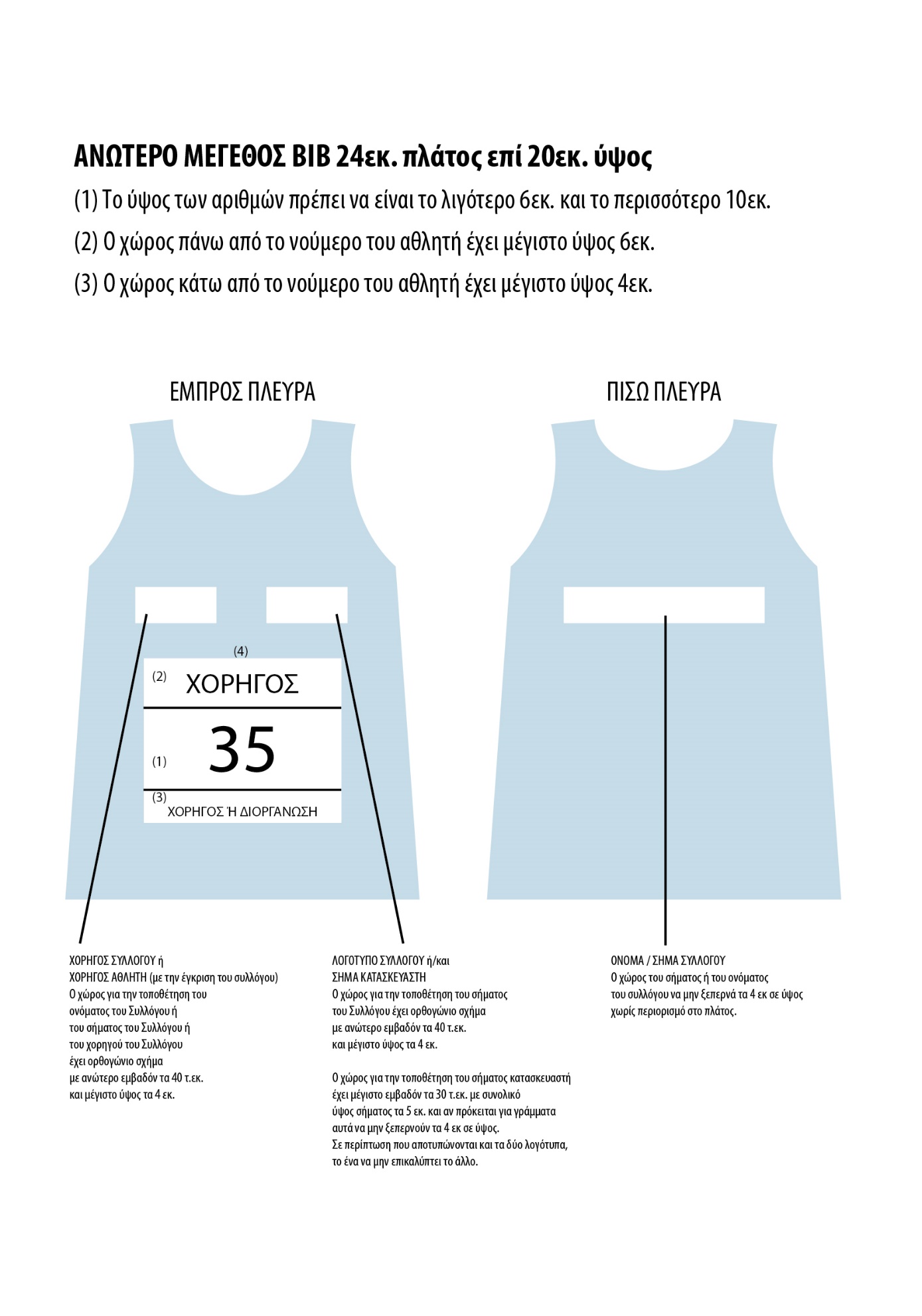 ΠΙΝΑΚΑΣ 2ΚΑΤΑΛΟΓΟΣ ΑΝΤΙΚΕΙΜΕΝΩΝ ΠΟΥ ΔΕΝ ΕΠΙΤΡΕΠΟΝΤΑΙ ΣΤΟΝ ΑΓΩΝΙΣΤΙΚΟ ΧΩΡΟΚινητά τηλέφωναMusic Players (MP3s, CD-players, iPod ή συναφή)Ράδιο δέκτες ή πομπούςΦωτογραφικές μηχανές ή βιντεοκάμερες Συστήματα αναπαραγωγής/εγγραφής βίντεο και κασετώνΣυσκευές υπολογιστώνΠαπούτσια με πάρα πολλά spikesΜεγάλου μεγέθους επιπλέον παπούτσιαΌργανα ρίψεων ή τμήματα οργάνωνΤαινία επικόλλησης, κιμωλία κ.λπ. για να μπαίνουν σημάδια (άλλα από αυτά που παρέχει η ΤΟΕ)Κάθε άλλο αντικείμενο θεωρείται ακατάλληλο από το προσωπικό της      Αίθουσας Κλήσης και τον Έφορο του αγωνίσματοςΠΙΝΑΚΑΣ 3ΚΑΛΥΨΗ ΕΞΟΔΩΝ ΜΕΤΑΚΙΝΗΣΗΣΠ Ρ Ο Κ Η Ρ Υ Ξ ΗΑΓΩΝΙΣΜΑΤΩΝ10.000μ. ΑΝΔΡΩΝ – ΓΥΝΑΙΚΩΝ  /  Κ23 (Α- Γ) ΤΩΝ  ΠΑΝΕΛΛΗΝΙΩΝ  ΠΡΩΤΑΘΛΗΜΑΤΩΝ ΑΝΔΡΩΝ – ΓΥΝΑΙΚΩΝ & Κ23 2020ΣΤΗ ΜΝΗΜΗ «ΒΑΣΙΛΗ  ΜΑΥΡΑΠΟΣΤΟΛΟΥ»ΔΗΜΟΤΙΚΟ ΣΤΑΔΙΟ ΑΡΓΟΥΣ ΟΡΕΣΤΙΚΟΥΤΕΤΑΡΤΗ, 15 ΙΟΥΛΙΟΥ 2020 Ώρα έναρξηςΑγώνισμα20:1510.000μ. Γυναικών & Κ23 Γυναικών21:0010.000μ. Ανδρών  &  Κ23 ΑνδρώνΑγώνισμαΆνδρεςΚ23 AΓυναίκεςΚ23 Γ5.000μ.16:00.0016:30.0021:00.0021:30.0010.000μ.33:00.1434:00.1444:00.1444:30.14Ημιμαραθώνιος1:16:001:18:001:40:001:42:00Μαραθώνιος2:40:002:45:003:30:003:33:00ΚατηγορίαΕπίδοση – Όριο βαθμολόγησηςΑνδρών 34:00.14Γυναικών46:00.14Κ23 Ανδρών35:00.14Κ23 Γυναικών46:30.14ΠΑΝΕΛΛΗΝΙΟ ΠΡΩΤΑΘΛΗΜΑ 2020ΠΑΝΕΛΛΗΝΙΟ ΠΡΩΤΑΘΛΗΜΑ 2020ΠΑΝΕΛΛΗΝΙΟ ΠΡΩΤΑΘΛΗΜΑ 2020ΠΑΝΕΛΛΗΝΙΟ ΠΡΩΤΑΘΛΗΜΑ 2020ΑΓΩΝΙΣΜΑ 10.000μ. Α-Γ & Κ23ΑΓΩΝΙΣΜΑ 10.000μ. Α-Γ & Κ23ΑΓΩΝΙΣΜΑ 10.000μ. Α-Γ & Κ23ΑΓΩΝΙΣΜΑ 10.000μ. Α-Γ & Κ23ΑΡΓΟΣ ΟΡΕΣΤΙΚΟ, 15 ΙΟΥΛΙΟΥ 2020ΑΡΓΟΣ ΟΡΕΣΤΙΚΟ, 15 ΙΟΥΛΙΟΥ 2020ΑΡΓΟΣ ΟΡΕΣΤΙΚΟ, 15 ΙΟΥΛΙΟΥ 2020ΑΡΓΟΣ ΟΡΕΣΤΙΚΟ, 15 ΙΟΥΛΙΟΥ 2020                 ΚΑΛΥΨΗ  ΕΞΟΔΩΝ  ΜΕ  ΒΑΣΗ  ΤΗΝ  ΑΤΟΜΙΚΗ  ΚΑΤΑΤΑΞΗ                 ΚΑΛΥΨΗ  ΕΞΟΔΩΝ  ΜΕ  ΒΑΣΗ  ΤΗΝ  ΑΤΟΜΙΚΗ  ΚΑΤΑΤΑΞΗ                 ΚΑΛΥΨΗ  ΕΞΟΔΩΝ  ΜΕ  ΒΑΣΗ  ΤΗΝ  ΑΤΟΜΙΚΗ  ΚΑΤΑΤΑΞΗ                 ΚΑΛΥΨΗ  ΕΞΟΔΩΝ  ΜΕ  ΒΑΣΗ  ΤΗΝ  ΑΤΟΜΙΚΗ  ΚΑΤΑΤΑΞΗΑ/ΑΝΟΜΟΣ ΠΡΟΕΛΕΥΣΗΣ1η - 10η ΘΕΣΗ                          11η -16η ΘΕΣΗ 1.ΛΕΣΒΟΥ  - ΛΗΜΝΟΥ3041522.ΧΙΟΥ2901453.ΣΑΜΟΥ   -   ΙΚΑΡΙΑΣ3221614.ΚΥΚΛΑΔΩΝ2421215.ΑΤΤΙΚΗΣ128646.ΕΥΒΟΙΑΣ120607.ΒΟΙΩΤΙΑΣ108548.ΦΘΙΩΤΙΔΟΣ72369.ΦΩΚΙΔΟΣ1005010.ΚΑΡΔΙΤΣΑΣ341711.ΤΡΙΚΑΛΩΝ301512.ΛΑΡΙΣΑΣ341713.ΜΑΓΝΗΣΙΑΣ562814.ΚΕΡΚΥΡΑΣ944715.ΘΕΣΠΡΩΤΙΑΣ562816.ΙΩΑΝΝΙΝΩΝ361817.ΠΡΕΒΕΖΑΣ582918.ΑΡΤΑΣ522619.ΑΙΤΩΛΟΑΚΑΡΝΑΝΙΑΣ522620.ΛΕΥΚΑΔΑΣ844221.ΑΧΑΙΑΣ1206022.ΗΛΕΙΑΣ1346723.ΖΑΚΥΝΘΟΥ21210624.ΚΕΦΑΛΛΗΝΙΑΣ21210625.ΑΡΓΟΛΙΔΟΣ1407026.ΚΟΡΙΝΘΙΑΣ1346727.ΑΡΚΑΔΙΑΣ1487428.ΜΕΣΣΗΝΙΑΣ1507529.ΛΑΚΩΝΙΑΣ1487430.ΔΩΔΕΚΑΝΗΣΟΥ32216131.ΕΒΡΟΥ1447232.ΡΟΔΟΠΗΣ1386933.ΞΑΝΘΗΣ1025134.ΚΑΒΑΛΑΣ964835.ΔΡΑΜΑΣ944736.ΣΕΡΡΩΝ643237.ΘΕΣΣΑΛΟΝΙΚΗΣ321638.ΧΑΛΚΙΔΙΚΗΣ603039.ΠΕΛΛΑΣ643240.ΚΙΛΚΙΣ603041.ΚΑΣΤΟΡΙΑΣ0042.ΚΟΖΑΝΗΣ14743.ΦΛΩΡΙΝΑΣ16844.ΓΡΕΒΕΝΩΝ12645.ΠΙΕΡΙΑΣ542746.ΗΜΑΘΙΑΣ402047.ΛΑΣΙΘΙΟΥ31415748.ΗΡΑΚΛΕΙΟΥ29214649.ΡΕΘΥΜΝΗΣ29214650.ΧΑΝΙΩΝ28214151.ΒΟΡΕΙΕΣ ΣΠΟΡΑΔΕΣ20810452.ΕΥΡΥΤΑΝΙΑΣ1085453.ΠΟΡΟΣ - ΑΙΓΙΝΑ226113